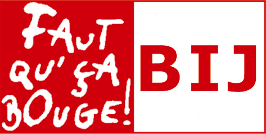 Formulaire de candidature KIKK FESTIVAL 2021DemandeurEtes-vous accompagné par un organisme d’aide aux projets ?            OUI        NONSi oui, lequel ? Et quel est le nom et les coordonnées de votre personne de contact ? avez-vous le statut d’entreprise ?            OUI        NONVotre projet et/ou implication DANS LE NUMERIQUEQuelle est votre activité concrète dans le numérique et à quel stade d’avancement votre projet se situe-t-il ? Et/Ou : Quel est votre intérêt/ implication/ projet dans le domaine du numérique et en particulier dans celui de la création numérique?MotivationsQuelles sont vos motivations et votre intérêt à participer au KIKK festival à Namur ?RetombéesQuelles sont les retombées concrètes attendez-vous de cette participation ?programmation PNFLe mercredi 3 novembre en après-midi, comptez-vous participer à la visite des entreprises et initiatives locales organisée par le BEP - Bureau Economique de la Province de Namur? N’oubliez pas de vous inscrire via B2Match.OuiNonCommentaires : Dépôt de votre dossierCréez un seul document PDF (besoin d’aide ? ilovepdf.com) reprenant tous les documents demandés ci-dessous :Ce formulaire complété Une copie de la carte d’identité et/ou passeportPour les personnes qui ne sont pas de nationalité belge, une attestation de l’administration communale qui mentionne que vous résidez en Wallonie ou à Bruxelles depuis plus de 2 ansUn CV actualisé Envoyez le dossier en un seul PDF – au plus tard le 12 septembre 2021 à agnes.napoli@cfwb.be /!\ Si votre dossier pèse plus de 15 Mo, veuillez nous l’envoyer via Wetransfer.Pour plus d’informations, veuillez consulter notre site :  www.lebij.bePrénom :Nom :Sexe : Nationalité :Mail : Téléphone :Date de naissance : Âge :N° compte (IBAN) : BE _ _    _ _ _ _  _ _ _ _   _ _ _ _  N° compte (IBAN) : BE _ _    _ _ _ _  _ _ _ _   _ _ _ _  Adresse (rue, N°, code postal, commune) : Adresse (rue, N°, code postal, commune) : Province :     Namur        Luxembourg         Hainaut      Brabant-Wallon       Liège                           Bruxelles-Capitale        Autre : ………………………………………                                                Province :     Namur        Luxembourg         Hainaut      Brabant-Wallon       Liège                           Bruxelles-Capitale        Autre : ………………………………………                                                Statut :           Étudiant       Demandeur d’emploi     TravailleurStatut :           Étudiant       Demandeur d’emploi     Travailleur